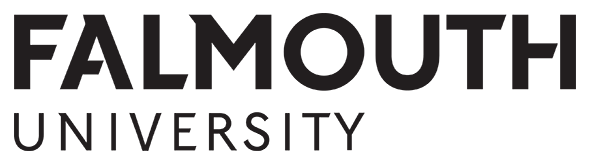 APPLICATION FORM Your DetailsFull name: 		…………………………………………………………	Student ID:   …………………………………………..(7 digit number shown on your ID card)Contact address:	…………………………………………………………………………………………………………………………….			…………………………………………………………………………………………………………………………….			…………………………………………………………	Postcode:   …………………………………………..Contact No:		…………………………………………………………	Email address: 		…………………………………………………………………………………………………………………………….(Please note that we will only use University email addresses to communicate with students)Details of your PlacementName of external organisation/company:  	Organisation/Company address:  	………………………………………………………………………………                   Postcode: 	Organisation/Company phone no:  	Name & Position of contact:   		Contact Email address:    	Placement Start date:    ……………………………………..…                   End date: ……………………………………………..* Please note that if shortlisted or offered a scholarship you will be required to provide further details of your host organisation / company & complete a risk assessment to confirm that they hold appropriate employer and public liability insurance.Please give an indication of the contact you have had with the organisation to date. Have you received a formal offer to undertake a placement/internship?Please provide details of the key tasks / role that you plan to undertake within the organisation and what skills you hope to develop from this:………………………………………………………………………………………………………………………………………………………………………………………………………………………………………………………………………………………………………………………………………………………………………………………………………………………………………………………………………………………………………………………………………………………………………………………………………………………………………………………………………………………………………………………………………………………………………………………………………………………………………………………………………………………………………………………………………………………………………………………………………………………………………………………………………………………………………………………………………………………………………………………………………………………………………………………………………………………………………………………………………………………………………………………………………………………………………………………………………………………………………………………………………………………………………………………………………………………………………………………………………………………………………………………………………………………………………………………………………………………………………………………………………………………………………………………………………………………………………………………………………………………………………………………………………………………………………………………………………………………………………………………………………………………………………………………………………………………………………………………………………………………………………………………………………………………………………………Costs Please detail the expenses associated to you undertaking the placement/internship. You must state where you have sourced the information about costs & attach evidence. If you are going to be covering any costs yourself or using any other funding, please explain this below:                  Add extra lines and/or attach additional sheets / info, if needed         	Additional Info:………………………………………………………………………………………………………………………………………………………………………………………………………………………………………………………………………………………………………………………………………………………………………………………………………………………………………………………………………………………………………………………Personal StatementPlease explain why you are applying for a scholarship and how you feel the placement/internship will assist and support your professional development. Include information to demonstrate your commitment to your studies and how a scholarship could ‘make a difference’ for you.    ……………………………………………………………………………………………………………………………………………………………………………………………………………………………………………………………………………………………………………………………………………………………………………………………………………………………………………………………………………………………………………………………………………………………………………………………………………………………………………………………………………………………………………………………………………………………………………………………………………………………………………………………………………………………………………………………………………………………………………………………………………………………………………………………………………………………………………………………………………………………………………………………………………………………………………………………………………………………………………………………………………………………………………………………………………………………………………………………………………………………………………………………………………………………………………………………………………………………………………………………………………………………………………………………………………………………………………………………………………………………………………………………………………………………………………………………………………………………………………………………………………………………………………………………………………………………..Attach additional pages if needed                      Student declarationI am currently enrolled on level 2 of BA (Hons) Fine Art at Falmouth University.I intend to commence my level 3 studies at Falmouth University in September 2018.In applying for a scholarship I understand that the information I have provided is correct, and that provision of misleading information will automatically disqualify me from the selection process.I agree to use any scholarship granted only as described in my application.I understand that if I need to alter my proposed plan(s) in any way, I must inform the Student Funding Team in advance and have such changes agreed. Alterations that fundamentally change the nature of the proposal may result in eligibility for the scholarship being reviewed.I agree to provide a report following completion of the internship, by the end of Autumn term 2018, at the latest.I agree for receipt of any award to be reported on and used for publicity and promotional purposes by Falmouth University.Student name (in capitals):  	Signed:  	* You MUST provide a hard signature. Typed names are not acceptable.*Date:  	Return your completed application form to:  studentfunding@falmouth.ac.uk by midday, Friday 13th April 2018Expense / ItemAmountSource of InfoTotal: